ISSN: XXX-XXXPPGAUP/DES.02.2023.TECTítulo do RelatórioXXXXXXXXXXXXXXXXXXXXXXXXXXXX Autores:Nome completoe-mailNome completoe-mail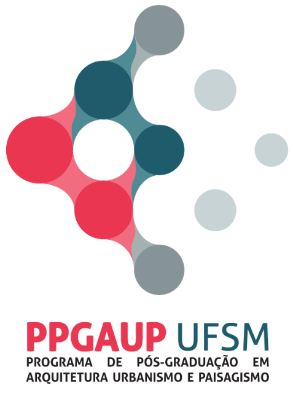 Versão 1.1Status: FinalDistribuição: ExternaNOVEMBRO 20232023 – PPGAUP/UFSM – Programa de Pós-graduação em Arquitetura, Urbanismo e Paisagismo 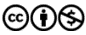 Atribuição-Não Comercial 4.0 Internacional (CC BY-NC 4.0)Você tem o direito de compartilhar, copiar e redistribuir o material em qualquer suporte ou formato; adaptar, remixar, transformar, e criar a partir do material, de acordo com o seguinte: você deve dar o crédito apropriado, prover um link para a licença e indicar se mudanças forem feitas. Você deve fazê-lo em qualquer circunstância razoável, mas de nenhuma maneira que sugira que o licenciante apoia você ou seu uso. Você não pode usar o material para fins comerciais. 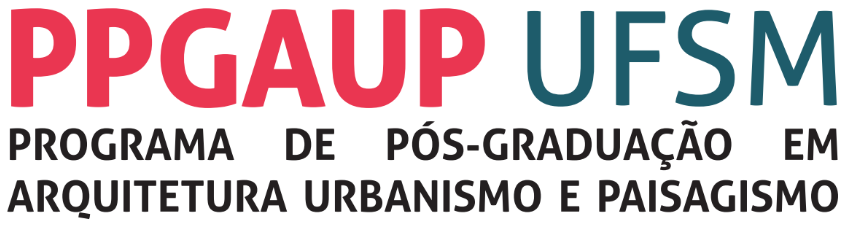 Editoria Técnica do PPGAUPUniversidade Federal de Santa MariaAv. Roraima nº 1000 - Bairro CamobiPrédio 8 (INPE), Sala 2061Santa Maria – RS - CEP: 97105-900Fone: 55 3220-8837 e-mail: ppgaup@ufsm.brComo citar este relatório:CORDENONSI, A. Z.; BERNARDI, G. Diretrizes para Submissão de Relatórios Técnicos à Editoria Técnica do Programa de Pós-Graduação em Arquitetura, Urbanismo e Paisagismo / UFSM. Santa Maria: 2023. Relatórios Técnicos do Programa de Pós-Graduação em Arquitetura, Urbanismo e Paisagismo, v. 1., n.1. Adaptado por Fernanda Machado Dill e Vanessa Goulart Dorneles. Disponível em: https://www.ufsm.br/cursos/posgraduacao/santa-maria/ppgaup/Resumo Lorem ipsum dolor sit amet. Eos adipisci ratione et exercitationem quae 33 sunt ducimus ad ratione itaque nam earum praesentium aut velit inventore? Et inventore possimus ut debitis ipsum aut cumque commodi eum quia magni et autem consequuntur. Rem officia soluta est voluptas similique quo repellat omnis ut impedit galisum.Ea harum aspernatur qui saepe galisum sed illum excepturi sit eligendi unde. Nam officia modi et voluptates obcaecati sit eligendi error non earum esse cum quia eaque et exercitationem dolor hic commodi omnis. Vel galisum vero in nulla minus in autem repellat eum totam ullam ut quod animi?Aut corporis harum ea voluptas placeat ut fugit laborum quo quaerat fugit. Et deserunt excepturi hic Quis commodi et architecto consequatur aut quasi ratione eos enim ipsa eum alias repudiandae. Ut corporis enim ad pariatur maxime et voluptatem ipsa ut ratione deleniti sed voluptatum velit..Introdução Lorem ipsum dolor sit amet. Eos adipisci ratione et exercitationem quae 33 sunt ducimus ad ratione itaque nam earum praesentium aut velit inventore? Et inventore possimus ut debitis ipsum aut cumque commodi eum quia magni et autem consequuntur. Rem officia soluta est voluptas similique quo repellat omnis ut impedit galisum.Ea harum aspernatur qui saepe galisum sed illum excepturi sit eligendi unde. Nam officia modi et voluptates obcaecati sit eligendi error non earum esse cum quia eaque et exercitationem dolor hic commodi omnis. Vel galisum vero in nulla minus in autem repellat eum totam ullam ut quod animi?Aut corporis harum ea voluptas placeat ut fugit laborum quo quaerat fugit. Et deserunt excepturi hic Quis commodi et architecto consequatur aut quasi ratione eos enim ipsa eum alias repudiandae. Ut corporis enim ad pariatur maxime et voluptatem ipsa ut ratione deleniti sed voluptatum velit. DesenvolvimentoLorem ipsum dolor sit amet. Eos adipisci ratione et exercitationem quae 33 sunt ducimus ad ratione itaque nam earum praesentium aut velit inventore? Et inventore possimus ut debitis ipsum aut cumque commodi eum quia magni et autem consequuntur. Rem officia soluta est voluptas similique quo repellat omnis ut impedit galisum.Ea harum aspernatur qui saepe galisum sed illum excepturi sit eligendi unde. Nam officia modi et voluptates obcaecati sit eligendi error non earum esse cum quia eaque et exercitationem dolor hic commodi omnis. Vel galisum vero in nulla minus in autem repellat eum totam ullam ut quod animi?Aut corporis harum ea voluptas placeat ut fugit laborum quo quaerat fugit. Et deserunt excepturi hic Quis commodi et architecto consequatur aut quasi ratione eos enim ipsa eum alias repudiandae. Ut corporis enim ad pariatur maxime et voluptatem ipsa ut ratione deleniti sed voluptatum velit.Referências ASSOCIAÇÃO BRASILEIRA DE NORMAS TÉCNICAS. NBR 10179: apresentação de relatórios técnico-científicos. Rio de Janeiro, 1989. UNIVERSIDADE FEDERAL DE SANTA MARIA. Pró-Reitoria de Pós-Graduação e Pesquisa. Manual de dissertações e Teses da UFSM: estrutura e apresentação. Santa Maria : Ed. da UFSM, 2015. APÊNDICE ATítulo do Apêndice ARelatórios Técnicos do Programa de Pós-Graduação em Arquitetura, Urbanismo e Paisagismo / Programa de Pós-Graduação em Arquitetura, Urbanismo e Paisagismo, Universidade Federal de Santa Maria. – Vol. 1. n. 1 (2023) Jul/Dez – Santa Maria: PPGAUP/UFSM, 2023. Periodicidade semestral. 1. Arquitetura e Urbanismo. 2. Paisagismo. I. Universidade Federal de Santa Maria. Programa de Pós-Graduação Arquitetura, urbanismo e paisagismo. . 